Rally on Ekta DiwasOn this occasion SHO Mrs. Manju Singh delivered a lecture on Rashtriya Ekta Divas and also covered Cyber Crime, Nasha Mukti and Traffic Rules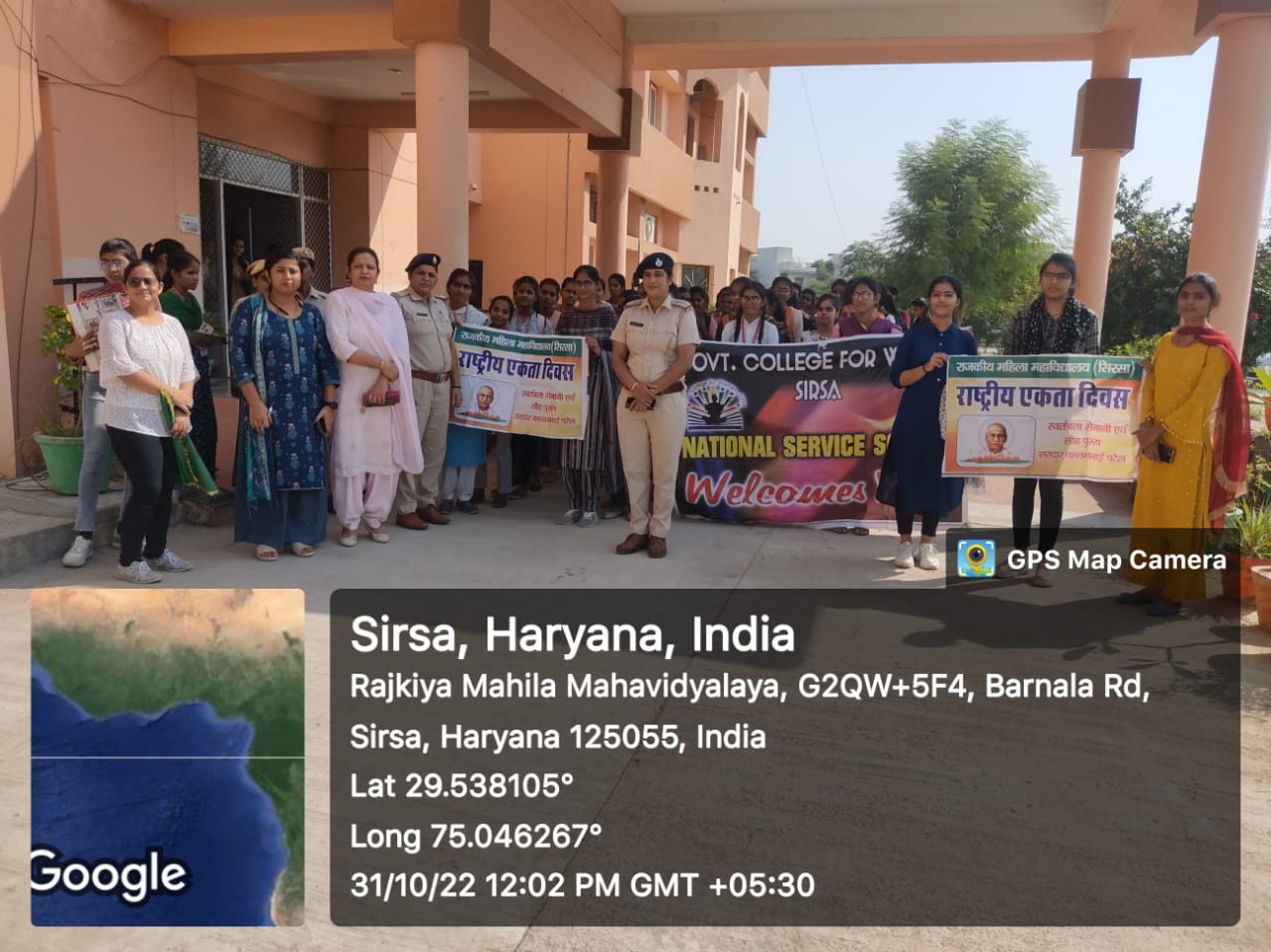 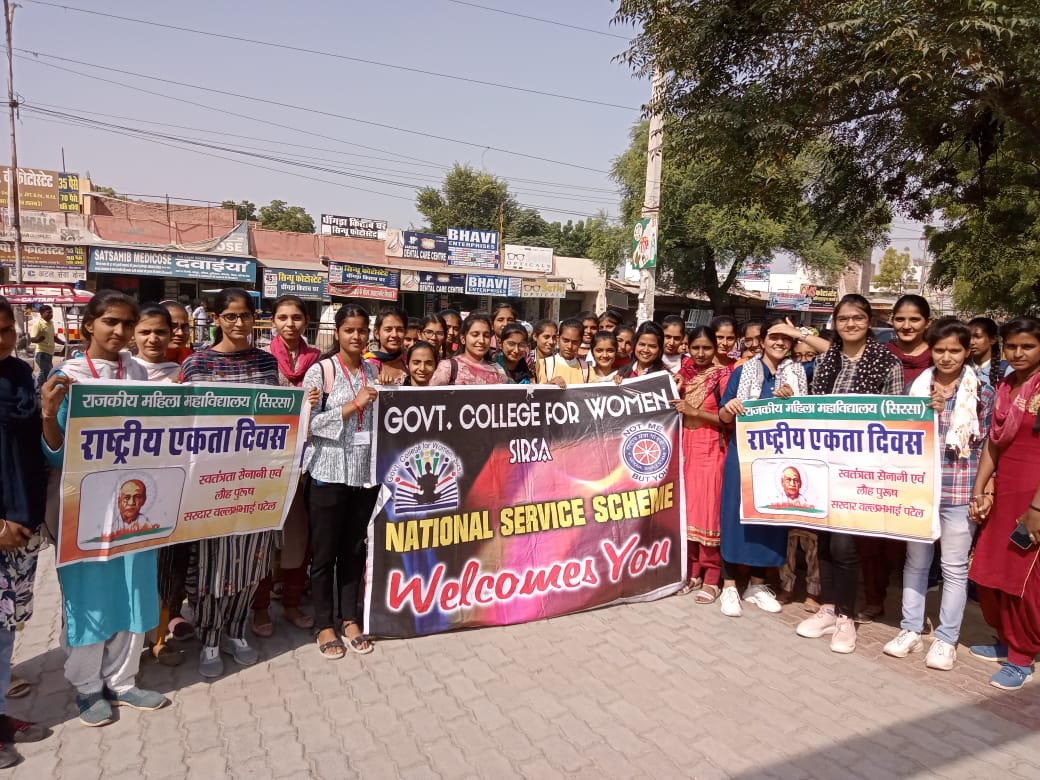 